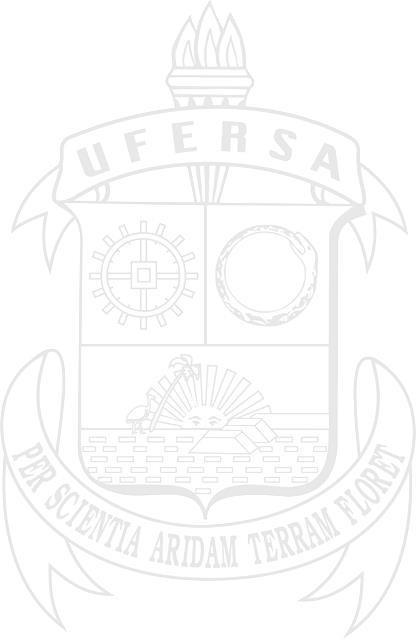 EDITAL PROPPG no 45/2023 SELEÇÃO ORDINÁRIA DE DISCENTES PARA O PROGRAMA DE PÓS-GRADUAÇÃO EM ADMINISTRAÇÃO – CONVÊNIO IFRNA Pró-Reitoria de Pesquisa e Pós-Graduação (PROPPG) da Universidade Federal Rural do Semi-Árido (UFERSA), no uso de suas atribuições regimentais, torna público o processo seletivo de candidatos a discentes do PROGRAMA DE PÓS-GRADUAÇÃO EM ADMINISTRAÇÃO (PPGA), em nível de mestrado acadêmico, segundo normas deste Edital.DOS REQUISITOS E VAGAS OFERECIDASSão oferecidas 8 (oito) vagas para profissionais de nível superior, formados em cursos de graduação no país ou no exterior, em qualquer área do conhecimento.Os candidatos aprovados e classificados neste processo de seleção serão matriculados para ingressarem no PPGA no primeiro semestre letivo do ano de 2024.DAS INSCRIÇÕESO processo de inscrição será efetuado no sistema SIGAA da UFERSA, exclusivamente pelo endereço eletrônico: sigaa.ufersa.edu.br/sigaa/public/processo_seletivo/lista.jsf. As inscrições serão realizadas conforme disposto no cronograma de atividades, item 6 deste Edital. Toda a documentação necessária para a inscrição do candidato deverá ser enviada eletronicamente em formato PDF.São exigidos os seguintes documentos para a inscrição:Uma foto 3x4 recente.Cópia do documento oficial de identidade e do CPF, se estrangeiro do passaporte;Comprovante de quitação com as obrigações eleitorais, extraído do site do Tribunal Superior Eleitoral (TSE) nos últimos 3 (três) meses.Cópia do diploma de curso superior (frente e verso) ou documento equivalente. Caso o diploma tenha sido emitido por IES estrangeira, este deve estar devidamente revalidado no Brasil. Fica assegurada a inscrição de candidato graduando que, apesar de não apresentar a titulação exigida no ato da inscrição, esteja apto a comprovar essa condição até o ato da matrícula no PPGA. Mesmo o candidato estando aprovado e classificado, a sua matrícula só será efetivada no PPGA mediante a apresentação do diploma ou certificado de conclusão do curso de graduação.Declaração fornecida pela Coordenação de Desenvolvimento de Pessoal do IFRN, informando que o servidor está habilitado a concorrer às vagas reservadas para servidores do IFRN.Currículo extraído da Plataforma Lattes (CNPq), em PDF, de maneira personalizada com a produção de 2019 a 2023, devidamente comprovado.Planilha de pontuação, em PDF, devidamente preenchida com a produção técnico-científica de 2019 a 2023, conforme os critérios estabelecidos no ANEXO II deste Edital. O candidato deverá considerar, para cálculo da pontuação referente a publicação (Grupo 1), o Qualis Capes do quadriênio 2017-2020. Somente as cópias dos documentos relacionados com a tabela do ANEXO II deste edital e dentro do período estipulado devem ser anexadas ao currículo para fins da Prova de Títulos. A disposição dos documentos anexados deve, obrigatoriamente, seguir a ordem disposta na mesma tabela e informar a numeração correspondente da tabela. Não será analisado nenhum tipo de produção que não esteja devidamente comprovada e relacionada com os itens apresentados na tabela do ANEXO II deste edital.Cópia do comprovante de realização do Teste ANPAD de edições regulares ocorridas a partir de 2021, com detalhamento da pontuação obtida.Pré-Projeto de pesquisa, em PDF, que contemple pelo menos uma das temáticas relativas às linhas de pesquisa do programa. O pré-projeto deve conter os seguintes itens: Título, Introdução (delimitação do problema de pesquisa, objetivos, justificativa), Revisão de Literatura, Metodologia e Referências Bibliográficas. O Pré-Projeto deverá ter, no máximo, 8 (oito) páginas (exceto capa e referências), sendo digitado em fonte Times New Roman, tamanho 12 e espaço 1,5 para os textos, devendo-se utilizar as normas da ABNT para as citações e de referências bibliográficas.A capa deve conter: título, autor e, opcionalmente, linha de pesquisa e sugestão de provável orientador. Caso não seja informada a linha de pesquisa ou sugerido o nome do pretenso orientador, fica o Colegiado do PPGA incumbido de enquadrar o projeto conforme sua análise, em fase de homologação das inscrições. A este enquadramento não caberá recurso posterior. Destaca-se, ainda, que a indicação do orientador é apenas uma sugestão, não inviabilizando a APROVAÇÃO do candidato, caso ele se adapte aos temas de pesquisa de outro professor do PPGA.Carta de intenção do candidato com justificativa e declaração de disponibilidade para o desenvolvimento das atividades propostas pelo Curso.Não serão aceitos complementações ou troca de documentos listados no item 2.2, de forma presencial ou via e-mail, em momento posterior ao do ato da inscrição do candidato. Inscrições com pendências serão indeferidas.Os pedidos de inscrição dos candidatos serão analisados e homologados pelo Colegiado do PPGA e o resultado divulgado pelo PPPGA/UFERSA endereço eletrônico https://ppga.ufersa.edu.br, conforme item 6. O candidato cujo pedido de inscrição for indeferido poderá recorrer dessa decisão, devendo proceder conforme descrito no item 4.3 deste Edital, conforme cronograma disposto no item 6.DO PROCESSO DE SELEÇÃOO Processo de Seleção será conduzido pelo Colegiado do Curso de acordo com o que segue:FASE 1 – PONTUAÇÃO NO TESTE ANPAD. A nota do Teste ANPAD será convertida em nota de zero a dez. Para fins desta conversão será atribuída a nota dez ao candidato com maior nota no Teste ANPAD entre todos os candidatos inscritos no processo seletivo. Para todos os demais candidatos aplica-se a regra de três simples para atribuição da nota no teste ANPAD. ATENÇÃO: estarão aptos a participar das etapas seguintes do processo de seleção (análise do currículo, análise do projeto e da entrevista) os 16 (dezesseis) melhores classificados conforme o resultado do teste da ANPAD.FASE 2 – ENTREVISTA E DEFESA DO PRÉ-PROJETO. Os candidatos aprovados na FASE 1 deverão comparecer à Entrevista e Defesa do Pré-Projeto de Pesquisa. Candidatos que não comparecerem à entrevista e defesa do pré-projeto serão eliminados. Os critérios de avaliação a serem utilizados pela banca avaliadora nesta etapa constam no ANEXO I deste edital. O Pré-Projeto de Pesquisa será apresentado a uma banca composta por três professores, com composição aprovada pelo Colegiado do PPGA. Ao final da Entrevista e Defesa de cada Pré-Projeto de Pesquisa, será atribuída nota variando de 0,0 (zero) a 10,0 (dez). Serão considerados desclassificados os candidatos que não obtiverem nota mínima de 7,0 (sete).FASE 3 – PROVA DE TÍTULOS. A Prova de Títulos consistirá na análise da pontuação do currículo, que será realizada pela mesma banca examinadora da entrevista e defesa do pré-projeto de pesquisa. Os currículos serão avaliados conforme os critérios e pontuações estabelecidos no ANEXO II deste edital. A nota do currículo de cada candidato será convertida em uma nota que varia entre zero e dez. Para fins desta conversão, será atribuída a nota dez ao candidato com maior nota total na Prova de Títulos, entre todos os candidatos habilitados na FASE 1 que tenham comparecido à FASE 2. Para todos os demais candidatos, aplicar-se-á a regra de três simples para atribuição da nota.Dos locais, dias e horário das provasAs diferentes etapas do processo seletivo serão realizadas conforme disposto no cronograma de atividades explicitado no item 6 deste edital, em dia, hora e local divulgado previamente na página da PROPPG/UFERSA no endereço eletrônico https://ppga.ufersa.edu.br/.As datas, horários e locais para os candidatos realizarem a Entrevista e Defesa do Pré-Projeto de Pesquisa, em conformidade com o cronograma disposto no item 6, serão publicadas pela PROPPG/UFERSA no endereço eletrônico https://ppga.ufersa.edu.br/.Aos candidatos que não residem no município de Mossoró é facultado o direito de realizar a entrevista em formato remoto, mediante solicitação no ato da inscrição.A Prova de Títulos será realizada logo após as entrevistas e o resultado dessa etapa será divulgado junto com o resultado final do Processo de Seleção, também de acordo com o cronograma do presente edital, no endereço eletrônico https://ppga.ufersa.edu.br/.Da classificação dos candidatosCRITÉRIOS PARA CLASSIFICAÇÃO: Para a classificação dos candidatos, aplicar-se-ão pesos às notas obtidas nas três fases do processo seletivo, conforme o quadro a seguir:A média final obtida pelo candidato será a média ponderada das notas obtidas em cada fase, de acordo com os pesos detalhados no item anterior. Esta nota será utilizada para elaboração da lista de candidatos aprovados, ordenada por ordem decrescente de pontuação.No caso de empate, serão considerados os seguintes critérios de desempate, por ordem de prioridade: pontuação obtida com o Teste ANPAD, nota da Prova de Títulos, e nota do Pré-Projeto de Pesquisa. Permanecendo o empate, o critério entre os candidatos será o maior tempo de formação na graduação.O resultado final com os nomes dos candidatos aprovados e classificados e os respectivos candidatos suplentes, todos ordenados em ordem decrescente da média final obtida no processo de seleção, será divulgado conforme cronograma de atividades pela PROPPG/UFERSA no endereço eletrônico https://ppga.ufersa.edu.br/.DOS RECURSOSOs pedidos de recurso deverão ser realizados EXCLUSIVAMENTE por meio de ofício dirigido à PROPPG e protocolado no Setor de Protocolo da UFERSA (via endereço eletrônico protocolo@ufersa.edu.br, contendo o nome completo do candidato, CPF e a unidade de destino), dentro dos prazos previstos no cronograma de atividades, descrito no item 6 deste edital. O PPGA se abstém de quaisquer custos que o candidato tenha para interposição de recurso no Protocolo.O candidato cujo pedido de inscrição não tiver sido homologado ou deferido poderá recorrer dessa decisão no prazo estipulado no cronograma disposto no item 6, conforme item 2.4 deste Edital.Divulgado o resultado final (item 3.4 deste edital), o candidato poderá recorrer deste no prazo estipulado no cronograma de atividades disposto no item 6.4.4 Ultimando-se os julgamentos dos recursos relativos ao processo seletivo, a lista definitiva com os nomes dos candidatos aprovados e classificados e os respectivos candidatos suplentes será homologada pelo Colegiado do PPGA e publicada no endereço eletrônico https://ppga.ufersa.edu.br/, caracterizando o término do processo de seleção.DAS DISPOSIÇÕES GERAISÉ de inteira responsabilidade do candidato acompanhar a publicação ou a divulgação dos atos pertinentes ao processo seletivo de que trata este Edital, obrigando-se a atender aos prazos e condições estipulados e aos que forem publicados durante a execução deste processo.O candidato aprovado e classificado no processo de seleção deverá efetuar sua matrícula dentro do prazo delimitado pelo cronograma de atividades disposto no item 6 do presente edital, mediante apresentação da documentação exigida.A falta de efetivação da matrícula no prazo indicado no item anterior implicará na desistência do candidato em se matricular no PPGA, caracterizando a renúncia da vaga e a consequente convocação do respectivo candidato suplente.A aprovação e classificação do candidato no processo de seleção regido por este edital não implicam no direito ao recebimento de bolsa de estudo. O PPGA não garante bolsa de estudo para nenhum candidato selecionado.Os casos omissos a este edital serão resolvidos pelo Colegiado do Curso.CRONOGRAMA DE ATIVIDADESMossoró (RN), 08 de setembro de 2023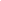 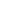 Prof. Glauber Henrique de Sousa Nunes              Prof. Liana Holanda Nepomuceno Nobre  Pró-Reitor de Pesquisa e Pós-Graduação da	     Coordenadora do PPGA UFERSAANEXO I - CRITÉRIOS DE AVALIAÇÃO CONSIDERADOS PARA A ENTREVISTA E DEFESA DO PRÉ-PROJETO DE PESQUISA - EDITAL PROPPG 45/2023ANEXO II – FORMULÁRIO DE PONTUAÇÃO PARA A PROVA DE TÍTULOS EDITAL PROPPG 45/2023Candidato  	*De acordo com a tabela de Classificação de periódicos para o quadriênio 2013-2016 da área ADMINIS- TRAÇÃO PÚBLICA E DE EMPRESAS, CIÊNCIAS CONTÁBEIS E TURISMO.FASE DO PROCESSO SELETIVOPESOTeste ANPAD2Entrevista e Defesa de Pré-Projeto5Prova de Títulos3AtividadesDatasLançamento do Edital08/09/2023Prazo de Impugnação ao Edital (exclusivamente no e-mail: ppga@ufersa.edu.br)08 a 10/09/2023Divulgação das Impugnações ao Edital12/09/2023Inscrições30/10/2023 a 10/11/2023Homologação das inscrições13/11/2023Data limite para recursos relativos ao indeferimento das inscriçõesAté 24h após a divulgação da homologação das inscriçõesHomologação das inscrições após recursos16/11/2023Defesa do Pré-Projeto de Pesquisa04/12 a 05/12/2023Avaliação da Prova de Títulos07/12 a 08/12/2023Resultado FinalAté 12/12/2023Prazo para recursos relativos ao resultado finalAté 24h após a divulgação do resultado finalResultado Final após recursoAté 14/12/2023Matrículas e Início das aulasConforme Calendário da PROPPGCRITÉRIOSCRITÉRIOSPONTOSPONTOSCoerência com a área de concentração e linhas de pesquisa do programaCoerência com a área de concentração e linhas de pesquisa do programaAté 2,5Exequibilidade do projetoExequibilidade do projetoAté 2,0Pré-Projeto de PesquisaIntroduçãoAté 2,0Pré-Projeto de PesquisaRevisão de LiteraturaAté 1,5Pré-Projeto de PesquisaMetodologiaAté 2,0TotalTotal10,0NúmeroGrupo 1:Publicação – Periódicos Cien- tíficos*PontuaçãoPontuação estimada pelo candi-datoPontuação da Banca ExaminadoraComprovação1.1Revista A130,0Cópia das duas primeiras pági- nas de cada ar- tigo.1.2Revista A225,0Cópia das duas primeiras pági- nas de cada ar- tigo.1.3Revista B115,0Cópia das duas primeiras pági- nas de cada ar- tigo.1.4Revista B211,0Cópia das duas primeiras pági- nas de cada ar- tigo.1.5Revista B39,0Cópia das duas primeiras pági- nas de cada ar- tigo.1.6Revista B47,0Cópia das duas primeiras pági- nas de cada ar- tigo.1.7Revista B55,0Cópia das duas primeiras pági- nas de cada ar- tigo.1.8Revista C3,0Cópia das duas primeiras pági- nas de cada ar- tigo.Total do Grupo 1: Publicação – PeriódicosCientíficos*Total do Grupo 1: Publicação – PeriódicosCientíficos*-NúmeroGrupo 2:Organizador/a ou Editor/aPontua- çãoPontuação estimada pelo can-didatoPontuação da Banca Examina-doraComprovação2.1Editor chefe de periódicos cientí- ficos reconhecidos no sistema Web Qualis14,0Declaração da Editora ou ficha catalográfica da mesma.2.2Editor de área de periódicos cien-tíficos reconhecidos no sistema Web Qualis12,0Declaração da Editora ou ficha catalográfica da mesma.2.3Organizador/a de livro técnico na área (com ISBN)10,0Cópia da capado livro e ficha catalográfica.Total do Grupo 2: Organizador/a ou Editor/aTotal do Grupo 2: Organizador/a ou Editor/a-NúmeroGrupo 3:Autor/a de livro ou de Capítulo de livro técnico na áreaPontua- çãoPontuação estimada pelo can-didatoPontuação da Banca ExaminadoraComprovação3.1Livro completo (com ISBN)10,0Cópia da capa3.1Livro completo (com ISBN)10,0do livro e primeira pág. doreferido capitulo e ficha catalográfica.do livro e primeira pág. doreferido capitulo e ficha catalográfica.3.2Capítulo de livro (com ISBN)5,0do livro e primeira pág. doreferido capitulo e ficha catalográfica.Total do Grupo 3: Autor/a de livro ou de Ca-pítulo de livro técnico na área-NúmeroGrupo 4:Trabalhos Completos em EventosPon- tua- çãoPontuação estimada pelo candi-datoPontuação da Banca Examina-doraComprovação4.1Trabalho Completo publicado emevento científico internacional7,0Cópia do traba- lho + capa dos anais do evento.4.2Trabalho Completo publicado emevento científico nacional5,0Cópia do traba- lho + capa dos anais do evento.4.3Trabalho Completo publicado emevento científico regional ou local3,0Cópia do traba- lho + capa dos anais do evento.Total do Grupo 4:Total do Grupo 4:-NúmeroGrupo 5: Resumos e Resumos Expandidos em EventosPontuaçãoPontuação estimada pelo candi-datoPontuação da Banca ExaminadoraComprovação5.1Resumo publicado em eventocientífico internacional1,5Cópia do tra- balho + capa dos anais do evento.5.2Resumo publicado em eventocientífico nacional1,0Cópia do tra- balho + capa dos anais do evento.5.3Resumo publicado em eventocientífico regional ou local0,5Cópia do tra- balho + capa dos anais do evento.Total do Grupo 5: Trabalhos em EventosTotal do Grupo 5: Trabalhos em Eventos-NúmeroGrupo 6: Participação em atividades acadêmi- casPontuação por anoPontuação es- timada pelo candidatoPontuação da Banca Examina-doraComprovaçãoParticipação em inicia-6.1ção científica (mínimo1,5de 1 ano)Comprovação deComprovação deParticipação em proje-vínculo fornecida6.2tos de pesquisa (mínimo1,0pela IES ou agênciade 1 ano)de fomento (declara-Participação em ativida-ção/certificado)6.3des de monitoria (mí-1,0ção/certificado)nimo de 1 ano)ção/certificado)6.4Participação em proje-tos de extensão (mínimo de 1 ano)1,0Comprovação de vínculo fornecida pela IES ou agência de fomento (declaração/  certificado)6.5Participação em pro- grama de educação tu- torial (PET) (mínimo de1 ano)1,0Comprovação de vínculo fornecida pela IES ou agência de fomento (declaração/  certificado)Total do Grupo 6: Participação ematividades acadêmicasTotal do Grupo 6: Participação ematividades acadêmicas-NúmeroGrupo 7: Formação de Recur- sos HumanosPontuaçãoPontuação estimada pelo candi-datoPontuação da Banca ExaminadoraComprovação7.1Orientação concluída de plano de trabalho de Iniciação Cien-tífica3,0Certificado ou declaração daIES7.2Orientação concluída de aluno de especialização lato sensu2,0Certificado, de- claração ou atada IES7.3Orientação concluída de Tra- balho de Conclusão de Curso (TCC)2,0Certificado, de- claração ou ata da IESTotal do Grupo 7: Formação de Recursos Humanos (LIMITE MÁXIMO DO GRUPO 7:15 PONTOS)Total do Grupo 7: Formação de Recursos Humanos (LIMITE MÁXIMO DO GRUPO 7:15 PONTOS)-GruposPontuação estimada pelo candi-datoPontuação da Banca Examina- doraGrupo 1: Publicação – Periódicos CientíficosGrupo 2: Organizador/a ou Editor/aGrupo 3: Autor/a de livro ou de Capítulo de livro técnico na áreaGrupo 4: Trabalhos Completos em EventosGrupo 5: Resumos/Resumos Expandidos em EventosGrupo 6: Participação em atividades acadêmicasGrupo 7: Formação de Recursos Humanos (LIMITE: 15 pontos)PONTUAÇÃO TOTAL